Györtelek Község Önkormányzat Képviselő-testülete hatáskörében eljáró Polgármestere értesíti a lakosságot, hogy a Magyarország helyi önkormányzatairól szóló 2011. évi CLXXXIX. törvény 54. §-a szerint, testületi üléssel egybekötöttközmeghallgatásT a veszélyhelyzetre tekintettel nem tartja meg 2020. évben.Az önkormányzat honlapjára, illetve a facebook/ Györtelek Hírmondó internetes odalakra felkerülnek hamarosan az éves tájékoztató adatok. Kérdéseiket, észrevételeiket a polgh@gyortelek.hu email címen várjuk!Tisztelettel:
                                                 Halmi József 
                                                  polgármester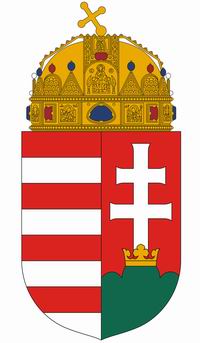                      Györtelek Község Polgármestere
                        4752,Györtelek, Kossuth út 47.
                        Tel./ Fax: (44) 557 050
                      E-mail: polgh@gyortelek.hu
                       Web: www.gyortelek.hu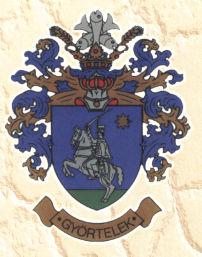 